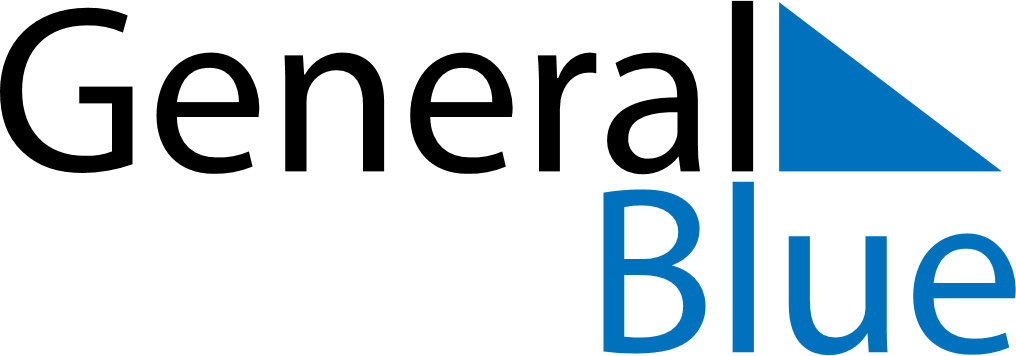 November 2029November 2029November 2029November 2029BelizeBelizeBelizeSundayMondayTuesdayWednesdayThursdayFridayFridaySaturday122345678991011121314151616171819202122232324Garifuna Settlement Day25262728293030